Spring 1Year 5Year 6 Length, perimeter, area and volume(2.5 weeks)measure and calculate the perimeter of composite rectilinear shapes in centimetres and metrescalculate and compare the area of rectangles (including squares), including using standard units, square centimetres (cm²) and square metres (m²), and estimate the area of irregular shapesestimate volume [for example, using 1 cm³ blocks to build cuboids (including cubes)] and capacity [for example, using water]use all four operations to solve problems involving measure [for example, length, mass, volume, money] using decimal notation, including scalingrecognise that shapes with the same areas can have different perimeters and vice versarecognise when it is possible to use formulae for area and volume of shapescalculate the area of parallelograms and trianglescalculate, estimate and compare volume of cubes and cuboids using standard units, including cubic centimetres (cm³) and cubic metres (m³), and extending to other units [for example, mm³ and km³]Small stepsPerimeter of rectangles Perimeter of rectilinear shapes Perimeter of polygonsArea of rectangles Area of compound shapes Estimate area1 Shapes – same area Area and perimeter Area of a triangle – counting squaresArea of a right-angled triangle Area of any triangle Area of a parallelogram Volume – counting cubes Volume of a cuboidVocabulary and resourcesPerimeter, rectangle, length, 2d shape, width, rectilinear, straight asides, right angles, compound shape, polygon, regular, irregular, equal, area, cm, squared cm, estimate, approximate, Ruler, Perimeter, rectangle, length, 2d shape, width, rectilinear, straight asides, right angles, compound shape, polygon, regular, irregular, equal, area, cm, squared cm, estimate, approximate, cubed cm, formula, volume, triangle, perpendicular, parallelogram, cuboid, Ruler,Fractions(3 weeks)compare and order fractions whose denominators are all multiples of the same numberidentify, name and write equivalent fractions of a given fraction, represented visually, including tenths and hundredthsrecognise mixed numbers and improper fractions and convert from one form to the other and write mathematical statements > 1 as a mixed number [for example,  +  =  = 1  ]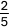 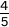 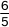 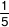 add and subtract fractions with the same denominator, and denominators that are multiples of the same numbermultiply proper fractions and mixed numbers by whole numbers, supported by materials and diagramsuse common factors to simplify fractions; use common multiples to express fractions in the same denominationcompare and order fractions, including fractions >1add and subtract fractions with different denominators and mixed numbers, using the concept of equivalent fractionsmultiply simple pairs of proper fractions, writing the answer in its simplest form [for example,  ×  =  ]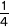 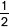 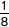 divide proper fractions by whole numbers [for example,  ÷ 2 =  ]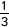 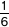 solve problems which require answers to be rounded to specified degrees of accuracySmall stepsFind fractions equivalent to a unit fraction Find fractions equivalent to a non-unit fraction Recognise equivalent fractions Convert improper fractions to mixed numbers Convert mixed numbers to improper fractions Compare fractions less than 1 Order fractions less than 1 Compare and order fractions greater than 1Add and subtract fractions with the same denominator Add fractions within 1 Add fractions with total greater than 1 Add to a mixed number Add two mixed numbers Subtract fractions Subtract from a mixed number Subtract from a mixed number – breaking the wholeSubtract two mixed numbersEquivalent fractions and simplifying Equivalent fractions on a number line Compare and order (denominator) Compare and order (numerator) Add and subtract simple fractions Add and subtract any two fractions Add mixed numbers Subtract mixed numbersMulti-step problemsMultiply fractions by integers Multiply fractions by fractions Divide a fraction by an integer Divide any fraction by an integer Mixed questions with fractions Fraction of an amount Fraction of an amount – find the wholeVocabulary and resources Equivalent, numerator, denominator, unit fraction, multiplied, divided, non-unit, whole, mixed number, improper fraction, compare, order, add, subtract, common denominator, partition, fractional part,Shapes, number lines, fraction walls, multilink, Equivalent, numerator, denominator, unit fraction, multiplied, divided, non-unit, whole, mixed number, improper fraction, compare, order, add, subtract, common denominator, partition, fractional part, integer, simplifyShapes, number lines, fraction walls, multilink,